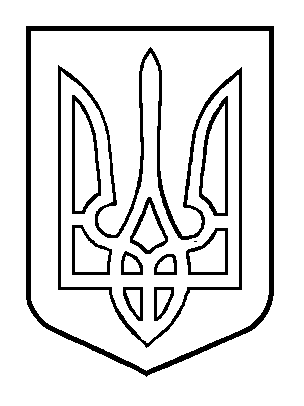 УКРАЇНАВІДДІЛ ОСВІТИ СТАВИЩЕНСЬКОЇ ДЕРЖАВНОЇ АДМІНІСТРАЦІЇЖУРАВЛИСЬКА ЗАГАЛЬНООСВІТНЯ ШКОЛА І-ІІІ СТУПЕНІВСТАВИЩЕНСЬКОЇ РАЙОННОЇ РАДИ КИЇВСЬКОЇ ОБЛАСТІ09432, Київська обл., Ставищенський р-н., с. Журавлиха, вул. 40-річчя Перемоги, 25 тел. 2-73-46, Juravlihaschool@ i.ua 17.10.2016                                                                                                                           №  НАКАЗВідповідно до Закону України „Про місцеві державні адміністрації”, Указу Президента України від 08 грудня 2008 року № 1149/2008 „Про Всеукраїнський тиждень права”, на виконання розпорядження Кабінету Міністрів України від 31 серпня 2016 року № 627-р „Про затвердження плану заходів з проведення у 2016 році Всеукраїнського тижня права, розпорядження КОДА від 05.10.2016 «Про затвердження Плану заходів з проведення в Київській області у 2016 році Всеукраїнського тижня права»та на виконання наказу по відділу освіти Ставищенської РДА від 14.10.2016 року №303 «Про проведення в ЗНЗ району  Всеукраїнського тижня права у 2016 році»НАКАЗУЮ:1. Затвердити План заходів з проведення в  школі  у 2016 році Всеукраїнського тижня права, що додається.2. Заступнику директора школи з виховної роботи,  вчителю історії та правознавства забезпечити виконання Плану заходів.3. Контроль за виконанням даного наказу покласти заступника директора з виховної роботи Тропотягу Р.С.Директор школи                                   С.П.ДжусЗ наказом ознайомлені:	Додаток                                                                                                    до наказу Журавлиської ЗОШ І-ІІІ ступенів                                                                                                                                                                                       від 17.10.2016 № План заходів Всеукраїнського тижня права у 2016 роціВ Журавлиській ЗОШ І-ІІІ ступенів(05-09 грудня) Про проведення в школі Всеукраїнського тижня права у 2016 роціР.С.ТропотягаТ.І.ЛисенкоЛ.А.БогданО.В.МарущакМ.С.ІщукТ.І.СлизченкоЛ.Д.ПоляковаС.А. Шишкіна Т.М.ОрлівськаО.Г.ШилікН.Л..МоскалюкТ.Л.СлавінськаМ.О.МихайлівськаК.В.Бозняк№Зміст заходуВідповідальнийДата проведення1Турнір юних правознавців «В гостях у Феміди» 9-11 класиМихайлівська М.О.05.12.20162Конкурс малюнків та рефератних робіт «Ти і закон» 8-11 класиМихайлівська М.О.06.12.20163Засідання круглого столу «Проблеми насильства в сім’ї та жорстокості неповнолітіх”  7-11 класиМихайлівська М.О.07.12.20164Практичне заняття «Як не стати жертвою злочину» 8-9 класиМихайлівська М.О.08.12.20165Вікторина в малюнках «Чи знаєш ти свої права?» 8-9 класиМихайлівська М.О.09.12.20166Урок на тему «Права людини» з нагоди  проголошення загальної декларації прав людини 10 класМихайлівська М.О.09.12.2016